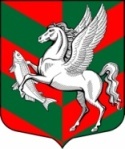 Администрация муниципального образованияСуховское сельское поселениеКировского муниципального района Ленинградской областиП О С Т А Н О В Л Е Н И Еот 23 марта 2015 года № 42О запрете пала сухой травы на территории  МО Суховское сельское поселениеС целью предупреждения возникновения пожаров, локализации и ликвидации уже возникших возгораний сухой травы на территории МО Суховское сельское поселение:1. Запретить пал сухой травы на территории МО Суховское  сельское поселение.2. При необходимости для локализации и ликвидации уже возникших возгораний привлекать силы ДПД д.Сухое.3. Проинформировать старост населенных пунктов поселения о запрете пала сухой травы и необходимых действиях:3.1. разъяснение жителям населенных пунктов о запрете пала сухой травы;3.2. информирование Администрации МО Суховское сельское поселение о случаях самовольного пала сухой травы;3.3. принятие необходимых мер и действий при возникновении возгораний сухой травы для локализации и ликвидации возгорания.4.  Настоящее постановление вступает в силу после его официального опубликования.Глава администрации                                                            О.В.Бармина